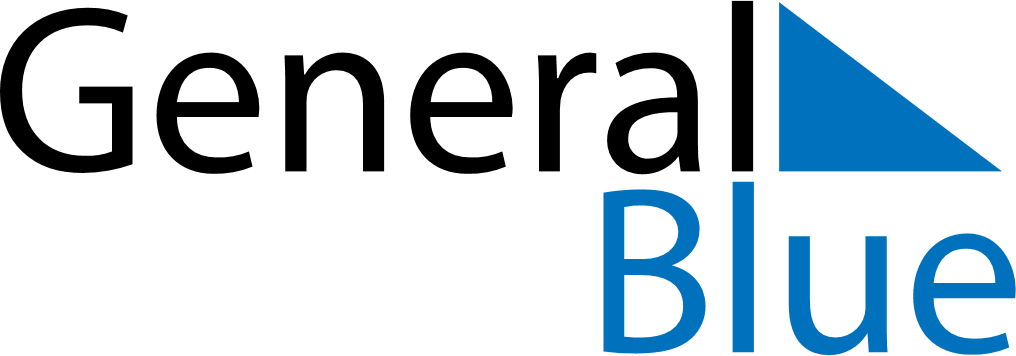 June 2029June 2029June 2029BrazilBrazilSundayMondayTuesdayWednesdayThursdayFridaySaturday12345678910111213141516Lovers’ Day1718192021222324252627282930